Livret d’accueil Stagiaire en animation (logo)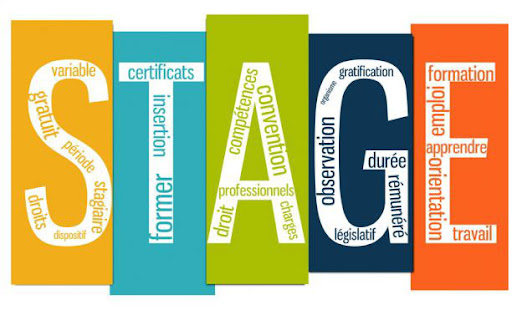 Ce qu’il faut savoir pour faire un stageA l’accueil de loisirs de ……Identité de la structure : Association/collectivité ? Géré par ? Groupe d’âge accueilli, nombre et niveau de classe (et tout ce qui peut aider à la compréhension de la structure)Les locaux et matériel disponibles et utilisablesHoraires de l’accueil de loisirsFonctionnement de chaque temps de la journée (besoins des enfants et rôle du stagiaire « animateur ») Le matin en quoi consiste et où se passe l’accueil ? arrivée échelonnée ? petit déjeuner ? pointage ?...Le midi comment se déroule la pause méridienne ? temps libre ? ateliers ? repas ? …Quelle organisation pour le soir ? transitions ? ateliers ? gouter ? accueil des parents ? …Les transitions Définir les différents temps de transition. Avec l’école, avec les familles, avec la cantine…DéplacementExpliquer les règles du déplacement et le rôle du stagiaire (en bus, à pied…)Pauses et horaires coupésSi besoin parler des pauses du mercredi et vacances (pratique des pauses dans la structure) mais aussi de l’organisation des temps de coupures (hors temps de travail). Le stagiaire peut-il rester dans les locaux ? le stagiaire peut-il manger dans les locaux ? le stagiaire peut-il partir ?...RéunionsLes réunions sont (date et heures), en quoi consistent les réunions et pourquoi sont-elles importantes ? Noter le caractère obligatoire ou nonObjectifs de l’accueil de loisirs Rappel des objectifs du projet pédagogique (renvoyer vers la lecture du Projet Éducatif et Projet Pédagogique)Rôle de l’animateur Par exemple : Tu es une personne référente, tu dois : être vigilant à ton vocabulaire et à ta posture,  avoir une tenue vestimentaire adaptée, montrer l’exemple (dans le  cadre défini de l’accueil) être cohérent entre ce que tu dis et ce que tu fais (ne pas s’assoir sur la table si on demande aux enfants de ne pas le faire, ne pas crier pour demander le silence…) Tu dois être garant de la sécurité des enfants et être très vigilant à ce qui se passe autour de toi. Pour cela tu dois faire respecter de la façon la plus juste les règles du vivre ensemble.Les activités proposées et la vie quotidienne : chaque structure a son fonctionnement propre (expliquer le programme, les ateliers…) et les points d’attentions (passage aux toilettes, hygiène, temps libre…)La place du stagiaire dans la relation aux famillesEst-il en relation avec les familles ? sur quel temps ? Possibilité de rappeler le devoir de réserve et de discrétion du stagiaire.PhotosLes règles pour les stagiaires (règle de confidentialité et non publication sur les réseaux sociaux) Cantine : Le temps de repas est un temps pédagogique sur lequel tu manges (ou tu ne manges pas) avec les enfants (expliquer le rôle de l’animateur « stagiaire » sur ce temps) Le goûter :  est ce qu’il y en a un ? fourni par qui ? Comment est-il organisé ? PAI et allergie … Où se renseigner et comment les prendre en compte ? (Toujours se référer à un permanent) En cas de PAI (Projet Accueil Individualisé) : Quel est le rôle du stagiaire (ce qu’il doit faire ou ce qu’il ne doit pas faire)Soins Est-il habilité à donner les soins ?Si oui : Expliquer le fonctionnement (où sont la pharmacie et le cahier de soin ?) Si non : se référer à un permanentPour tout soin : compléter le registre infirmerieRègles de vie pour les enfantsPréciser les règles collectives applicables pour les enfantsRègles pour les animateurs L’utilisation du téléphone, l’endroit où poser les affaires …la discrétion et le devoir de réserve avec TOUTES les personnes extérieures à l’équipe. Tout ce qui est fait ou dit dans l’enceinte de la structure ne doit pas sortir de la collectivité. 